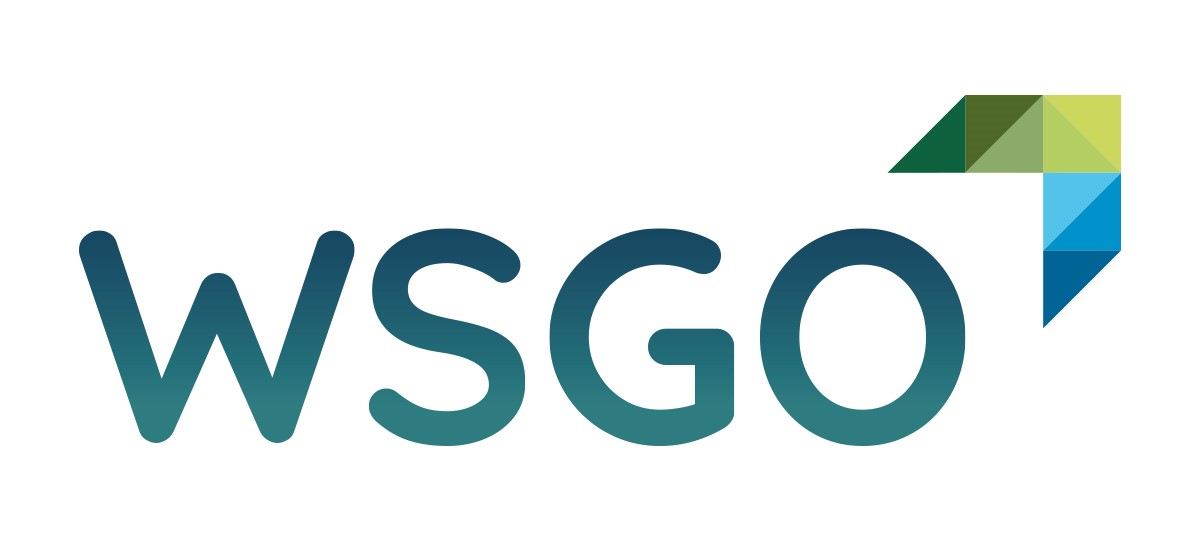 Aanmeldingsformulier voor het lidmaatschap van de WSGO - 2023Lees voor het invullen van dit formulier éérst de toelichting. Vul het formulier volledig in.Mail dit ingevulde en ondertekende formulier naar info@wsgo.nl
PrivacyverklaringVia (web)formulieren en E-mail ingebrachte en verzonden persoonlijke informatie wordt met inachtneming van de privacy alleen voor de verenigingsadministratie en communicatie gebruikt.Mail dit volledig ingevulde en ondertekende formulier naar info@wsgo.nlGegevens inschrijvende organisatie:
Naam van de organisatie: …………………………………………………………………………….Soort organisatie (kruis aan wat voor soort organisatie u bent, kies één categorie):Ambtelijke organisatie van gemeenten die delen van beleids- en/of uitvoeringstaken van gemeenten uitvoertAmbtelijke fusieorganisatie van gemeenten die alle beleids- en uitvoeringstaken van die gemeenten hebben overgenomen, terwijl die gemeenten nog bestaanBelastingsamenwerkingGemeentelijke kredietbankGGDOmgevingsdienstOrganisatie die belangen behartigen op het gebied van bouwkunstige, stedenbouwkundige en landschappelijke schoonheid Organisatie die educatieve taken uitvoeren op het gebied van muziek en dansOrganisatie die uitvoering geven aan de WSW en/of de ParticipatiewetOrganisatie met archief werkzaamheden                                                                              Regionale samenwerking waarin gemeenschappelijke belangen van gemeenten worden behartigdReinigingsdienst, afvaldienstRest, andere organisatie, nl…………………………………………………………………………Postadres en postbus:Adres:Postcode: Plaats:Postbus:Postcode:Plaats:Telefoonnummer:Factuuradres:Adres:Postcode:Plaats:Facturatie e-mailadres:Contactpersoon: Telefoonnummer:Uw factuur referentie/inkoopnummer in 2023:Contactpersonen:Bestuur/DirectieAchternaam:Tussenvoegsel:Voorletters:Voornaam:Geslacht:Functie:E-mailadres:Telefoonnummer:HR/P&OAchternaam:Tussenvoegsel:Voorletters:Voornaam:Geslacht:Functie:E-mailadres:Telefoonnummer:Aantal werknemers, loonsom, ABP en KvK:Aantal werknemers (koppen, niet Fte):(Op 01-01-2023, dit kan worden geverifieerd door de accountant van de WSGO)Bruto loonsom in euro’s:(over heel 2022)ABP-aansluitnummer:Kamer van Koophandel nummer: Ondergetekende verklaart hierbij bevoegd te zijn om de organisatie aan te melden voor het lidmaatschap van de WSGO en de gegevens naar waarheid te hebben ingevuld:Naam: Functie:Organisatie:Datum:Handtekening: